           St Julie Catholic Primary School          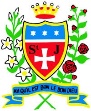 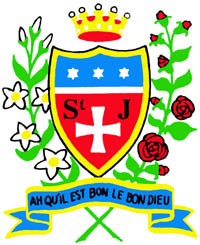 